                                  BOLNEY CE PRIMARY SCHOOLCURRICULUM POLICYAt Bolney Primary School we are continually striving to provide the best quality learning and teaching for every child in every class, every day, through a broad and balanced curriculum. We work collaboratively to design learning experiences that engage all learners in meaningful experiences. We plan topics that have rich contexts using the world around us, quality texts and artefacts to inspire all children.  We aim to bring learning to life by linking our curriculum to the children’s world and the world we live in. Learning at Bolney School goes beyond the classroom. Our pupils learn from the outside environment including the school grounds, our local area, and a range of trips as well as from visitors coming into school. We encourage children to share their experiences outside of school with us and their peers. Our approach to learning and teaching is outlined in our Learning and Teaching Policy which supports this policy.Our curriculum, which reflects our school values and aims to prepare children for their future, is based on the National Curriculum along with a curriculum for personal, social and health education. It also has a focus on healthy living, including growing and preparing food, and learning about financial matters. It is designed to provide access and opportunity for all children who attend the school. Through this broad and balanced curriculum we endeavour to develop a passion and lifelong love of learning; give opportunities to explore, question and investigate and enable all children to achieve their highest possible outcomes. Children start school with creativity, ingenuity, agility, adaptability and social ability, we aim to maintain and further develop these key qualities.VisionEach child is unique. We partner with families to nurture the ‘whole child’ – by understanding their specific emotional, spiritual and learning needs – so children flourish.Children leave us as fearless lifelong learners, ready to meet the world with self-confidence, curiosity and resilience.  Be the best you can, guided by God.Values Our curriculum is developed around our four Christian values of love, respect, honesty and resilience which: Encourages a love of learningPromotes personal development and emotional resilienceDevelops spiritual, moral, social, intellectual and physical growthPurpose The curriculum at Bolney Primary School will: Promote high standards Develop a wide range of skills and broaden our children’s life experiencesProvide a broad and varied learning experience in every key stagePromote a positive engagement with, and commitment to, learningEnable our children to develop effective skills of co-operation and collaborationBe relevant to our children and prepare them for the here and now and for their futureHelp our children recognise that personal development is essential to wellbeing and successOrganisation and planningWe teach much of our curriculum through topics. These are planned in three phases: Early Years with Year 1 and Year 2; Year 3 and Year 4; Year 5 and Year 6. The topics for the Early Years with Year 1 and Year 2 phase are arranged over three years. Though the topics are the same, the Early Years curriculum is planned separately to the Year 1 and Year 2 curriculum. The topics for both the KS2 phases (Year 3 and Year 4; Year 5 and Year 6) are arranged over two years.The topics chosen consider the interests of each cohort and can be adjusted to ensure pupil engagement. The curriculum is enhanced through involvement of the local community and the wider environment.  A trip or an in-school experience is planned for the majority of topics.Wherever possible the topic is planned with the current class to promote enquiry cycle planning.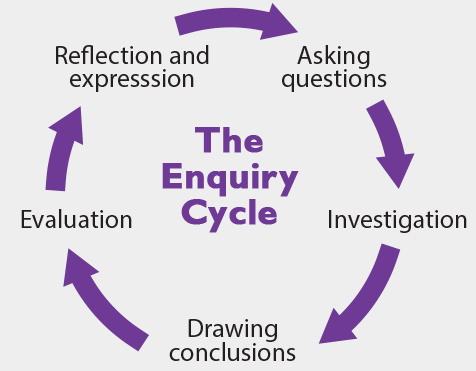 A long-term plan is agreed for each phase, based around topics.  The long term plan indicates the topics and subjects that are to be taught in each term ensuring a broad and balanced curriculum over the academic year. This is based on the National Curriculum and is reviewed on an annual basis.Medium-term plans or skills progression outline the objectives to be taught over the year ensuring a progression of skills throughout the year and from year to year.  They ensure use of our outside environment, local resources and the community. Quality texts are used to inspire the children along with local, national or world issues. Our short-term plans are those that our teachers write on a weekly or daily basis. We use these to set out the learning objectives for each session, to identify support and what resources and activities we are going to use in the lesson. These plans include agreed elements, known as the Bolney Planning Essentials (Appendix 1), allowing teachers to use a format that supports their preferred teaching style and is phase appropriate. Opportunities for pupils to develop the key competencies are incorporated into the activities.Some subjects are taught daily, weekly or fortnightly, others are taught in a focussed block as appropriate eg Design and Technology. As a guide, under normal circumstances we expect English and maths to be taught daily, science and PE for 2 hours a week and RE for 1 hour a week. One subject can incorporate other subjects as it is important to ensure pupils experience the curriculum as a whole.The Early Years curriculum is based on the Early Years Foundation Stage Profile. Opportunities for self-initiated learning and focussed teaching are planned into each day. See the EYFS Policy for further detail.Leadership of curriculum subjectsEach national curriculum subject area and Personal, Social, Health and Education and Early Years is allocated to a lead teacher (subject leader).The role of the subject leader for English, maths, science, RE, PE and computing is to:provide a strategic lead and direction for the subject;ensure the curriculum positively impacts on all pupils’ learning;support colleagues on issues related to the subject;ensure coverage and a progression of skills across each phase;monitor pupil progress in that subject area;provide efficient resource management for the subject;to keep up to date with developments in their subject;ensure action planning is linked to whole school objectives;follow the Bolney subject leader essentials.The role of the subject leader for the remaining subjects, including PSHE, is to:provide a strategic lead and direction for the subject;ensure the curriculum positively impacts on all pupils’ learning;support colleagues on issues related to the subject;ensure coverage and a progression of skills across each phase;provide efficient resource management for the subject;to keep up to date with developments in their subject;follow the Bolney subject leader essentials.Monitoring and reviewNamed governors for English, Mathematics, Computing, Science, PE, RE and Early Years liaise with the subject leaders of these areas to ensure they have the support and resources to effectively lead their subject. The named governor for and Special Educational Needs and Disabilities also ensures the SENDCo has the support and resources to effectively carry out their role ensuring children with SEN can access the curriculum and make appropriate progress.The head teacher monitors the implementation of the curriculum and its impact on pupils through a variety of monitoring approaches. The findings are shared with the governing body and inform the school’s development plan.Appendix 1 - Lesson Planning Essentials 				All lessons are planned.Lessons are pitched to the most able children to provide challenge with support as needed.The structure of the lesson is the decision of the teacher eg a starter if needed.The amount of narrative is up to each teacher for each lesson with clear progression of learning being made apparent.Planning needs to be shared with teaching assistants prior to the lesson.A full week’s planning does not have to be in place at the start of the week, it can be added to once an assessment has been made of the progress of the children – however an outline should be in place to ensure pace and coverage. Plenaries that consolidate the learning and give the children the opportunity to reflect on their own and other’s learning take place and do not need to be written in the plan.Plans are saved on the network in the planning folder in the staff server – where only the beginning of the week has been planned to see how the children respond, the rest of the plan is to be updated.The format of the plan is the decision of each teacher. Teachers are trialling different formats.The essential contents are:Learning intention/objective and learning outcome Key questions Key teaching pointsDifferentiation – including named target children Allocation of adults to support children Optional:Key vocabulary - only to be added in the input section if key to the lesson.	Resources - only to be listed if helpful.Newly Qualified Teachers and Student TeachersMore detailed plans that provide support for effective learning will be needed.  The seven bullet points above will need to be included in the plans by Newly Qualified and Student Teachers. The NQT / Student teacher and their mentor will agree the content of the plans to ensure they are highly effective. All teachersIf the Headteacher has any concerns about a teacher’s performance more detailed plans may be requested.         Managing selfRelating to othersTakes responsibility for their own learningWorks co-operatively and amicablyEndeavours to complete tasks within a set time frameListens respectfully to all viewsDemonstrates initiativeAble to compromise independentlyWorks independentlyThinking skillsSets and evaluates realistic goals Thinks critically and gives justified responsesShows perseveranceAsks open ended questions when investigatingPresents information in a variety of waysDeveloping problem solving skills 